MERAKLA BEKLENEN ÇAKALLARLA DANS “SIFIR SIKINTI” TEASERI İZLEYİCİSİYLE BULUŞTU…http://www.youtube.com/watch?v=tmh3EpYYPekSinemada insanlari kahkahaya boğan ve sosyal medyada fenomen haline gelen "Çakallarla Dans" serisinin üçüncü filmi olan "Çakallarla Dans-Sıfır Sıkıntı" nın merakla beklenen ve filme dair ipuçları içeren ilk Teaser'ı yayınlandı.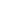 Yapımcılığını Sugarworkz & TAFF Pictures’ın yaptığı, yönetmenliğini Murat Şeker’in üstlendiği 5 Aralık’da vizyona girecek olan Çakallarla Dans “Sıfır Sıkıntı” filmi için geri sayım başladı.ÇAKALLARLA DANS “SIFIR SIKINTI” 5 ARALIK DA VİZYONDA…“Çakallarla Dans”ın fenomen haline gelen ana karakterlerini canlandıran Şevket Çoruh, İlker Ayrık, Timur Acar ve Murat Akkoyunlu’nun yanı sıra Derya Baykal ve kendisi gibi oyuncu olan kızı Derya Şensoy’un da kadroya katılmasıyla Çakallarla Dans “Sıfır Sıkıntı” 5 Aralık ta seyircisiyle buluşuyor…Yapımcılığını Sugarworkz & TAFF Pictures’ın yaptığı, senaryosunu Ali Tanrıverdi ve Murat Şeker’in yazdığı, yönetmenliğini Murat Şeker’in üstlendiği sinema filminde arkadaşlarının mutluluğu için her türlü yola başvuran çakalları yine macera, aksiyon ve kahkaha dolu bir serüven bekliyor…Filmin senaristi ve yönetmeni Murat Şeker, “Sıfır sıkıntı... İsminden anlaşılacağı üzere toplum olarak fazlasıyla gergin olan gündemimize bir nefes olsun diye tasarladığımız yeni filmimizin adı. Çakallarla Dans serisinin 3. Filmi olan Sıfır Sıkıntı benim senaryo olarak üzerinde en çok çalıştığım film oldu. Senarist arkadaşım Ali Tanrıverdi ile birlikte gerçekten aylarca çalıştık senaryo üzerine. Devam filmi olmasının zorluklarını yenmek için sanki yeni bir film yazıyormuşçasına oluşturduk senaryoyu. Yeni karakterleri, sürprizleri ve aksiyonu bol bir senaryo oldu. Seyircinin de beğeneceğine inanıyorum. Kısacası eğlence devam ediyor, yani Çakallarla dans devam ediyor” dedi.Çakallarla Dans serisinin 3. Filmi olan, Çakallarla Dans “Sıfır Sıkıntı” 5 Aralık 2014 tarihinde vizyona giriyor.Çakallar Dans Sıfır Sıkıntı filmi konusu:Kayınço Gökhan, Muhasebeci Servet, Köfte Necmi ve Del Piero Hikmet. “denetimli serbestlik” koşuluyla hayatlarına devam ederken, topluma uyum sağlamak için grup terapisine giderler. Bir gün Del Piero Hikmet, hayatının kırılma anını yaşayacağından habersiz olarak bindiği vapurda, ömrü boyunca unutamayacağı güzeller güzeli “dilsiz” bir kadın olan Mihriban ile tanışır. “Yani kızın ağzı var,dili yoktur”. İkili gün geçtikçe kalp gözü ile anlaşıyor, anlaştıkça birbirine aşık oluyordur. Hayatında ilk defa bir kadın eli tutan Hikmet, Mihriban ile evlenme kararı alır. Mihriban’ın annesi Cemile’nin, Hikmet’ten tek bir isteği olur. Ölmeden önce kızının tekrar “Anne” demesi… Ameliyatın pahalı olması tek engel olup, bizimkiler açısından, çakallık yapmadan bulunması zor bir meblağdır. Ama iyilik için yapılan çakallık, çakallık sayılır mı? Arkadaşlarının mutluluğu için her türlü yola başvuran çakalları; macera, aksiyon ve kahkaha dolu bir serüven bekliyordur…KARAKTERLER VE OYUNCULAR:Kayınço Gökhan: Şevket ÇoruhDel Piero Hikmet: Murat AkkoyunluKöfte Necmi: Timur AcarMuhasebeci Servet: İlker AyrıkFatma: Didem BalçınBerber Hüseyin: Hakan BilginAdem Abi: Ceyhun YılmazMihriban: Derya ŞensoyCemile: Derya BaykalKomiser: Gürkan UygunDeli Recep: Bülent SerttaşŞerefsiz Metin: Bülent ÇolakZagor İbrahim: Ünal Silver Öğretmen: Günay Karacaoğlu FİLMİN KÜNYESİ:Yapımcı: Sugarworkz & Taff PıcturesYönetmen: Murat ŞekerSenaryo: Ali Tanrıverdi & Murat ŞekerGörüntü Yönetmeni: Murat TuncelMüzik: Serhat ErsözYürütücü Yapımcı: Barış AyaztaşGenel Koordinatör: Hülya ŞekerSanat Yönetmeni: Burak ÖzcanKostüm Sorumlusu: Eftal SayımSes Operatörü: Onur YavuzWeb Sitesi: www.sugarworkz.comTwitter: Cakallarla_Dans
Instagram: cakallarladanssFacebook: Çakallarla DansVine: Çakallarla Dansİletişim: Sibel Demiratar 0 533 687 62 52Özlem Özakova 0 532 284 32 32